מחקרה של דניאלי בנושא תורשה בין דורית של טראומה ©פריטים, הוראות ופרסומיםיעל דניאלי¹פראן ה. נוריס.כל הזכויות שמורות ליעל דניאלי , 2015יעל דניאלי, מנהלת, פרוייקט קבוצתי למען ניצולי שואה וילדיהם.345 East 80th Street (31-J). New York, NY 10075. E-mail: yaeld@aol.com. עדכון אחרון:21 במאי 2019.  מחקרה של דניאלי בנושא תורשה בין דורית של טראומה
חלק 1- דרך הסתגלות ההורים לפוסטראומהיש לענות על כל הפריטים בטווח ערכים  1-5  (על פי סולם לייקרט): מאוד לא מסכימ/ה =1, לא מסכימ/ה =2, נייטרלי/ת = 3, מסכימ/ה = 4, מסכימ/ה מאוד = 5. V = Victim, N = Numb, F = Fighterמפתח ערכים (לשימוש החוקרים בלבד): חלק 2: השפעות הסתגלותיות מתקנותיש לענות על כל הפריטים בטווח ערכים  1-5  (על פי סולם לייקרט): מאוד לא מסכימ/ה =1, לא מסכימ/ה =2, נייטרלי/ת = 3, מסכימ/ה = 4, מסכימ/ה מאוד = 5.חלק 3: היסטוריה משפחתית ודמוגרפיה משפחתית במשך ארבעה דורות שאלות מקדימות/סטטוס המשתתפים (שאלות אלו קודמות לחלק 1)1. בהתבסס על (א) חוויותיהם במהלך השואה (רצח עם/ מלחמה) ו/ או על (ב) שנות לידתם ומקומות הולדתם, מי מבין הבאים הם/ היו הניצולים?א. אימך (כן/ לא)ב. אביך (כן/ לא)ג. אימה של אימך ( סבתך מצד האם) (כן/ לא)ד. אביה של אימך (סבך מצד האם) (כן/ לא)ה. אימה של אביך (סבתך מצד האב) (כן/לא)ו. אביה של אביך (סבך מצד האב) (כן/ לא)ז. את/ה .2. מהו מינך? (זכר/ נקבה).3. מהי שנת הלידה שלך? ________.4.באיזו מדינה נולדת?אירופה, אנא פרט/י ________ארצות הבריתקנדהישראלאחר, אנא פרט/י.5. באיזו מדינה הנך מתגורר/ת כעת?אירופה, אנא פרט/י ________ארצות הבריתקנדהישראלאחר, אנא פרט/י
השאלות הנותרות הן המשך של חלק 2גודל המשפחה, הרכבה, שארותה ואובדנהאנא ספק/י את המידע הבא בנוגע לקרובי משפחתך: אימך.6. באיזו שנה נולדה אימך?__________.7. באיזו מדינה נולדה אימך?_________
.8. האם היא היתה בחיים בשנת 1938? (כן/ לא)
  א. אם ענית ״כן״ לשאלה 8, האם היא היתה בחיים בשנת 1945? (כן/ לא)אם ענית ״כן״ לשאלה 8א, האם אימך חיה כיום? (כן/ לא)              ב. אם ענית ״לא״ לשאלה 8, האם היא נספתה בשואה? (כן/ לא)אביך.9. באיזו שנה נולד אביך?__________.10. באיזו מדינה נולד אביך?_________
.11. האם הוא היה בחיים בשנת 1938? (כן/ לא)
  א. אם ענית ״כן״ לשאלה 11, האם הוא היה בחיים בשנת 1945? (כן/ לא)אם ענית ״כן״ לשאלה 11א, האם אביך חי כיום? (כן/ לא)              ב. אם ענית ״לא״ לשאלה 11, האם הוא נספה בשואה? (כן/ לא)  אחיך/ אחיותיך, כולל חצאי אחים וחצאי אחיות            .12. כמה אחים ואחיות יש/ היו לך? (אם התשובה היא 0, עברו לשאלה 14)            .13. האם מישהו/י מביניהם, כולל חצאי אחים וחצאי אחיות, היה בחיים בשנת 1945? (כן/ לא)אם ענית ״כן״ לשאלה 13, כמה מהם היו בחיים בשנת 1945?אם ענית ״כן״ לשאלה 13, כמה מהם כבר לא היו בחיים בשנת 1945?מבין אלה שכבר לא היו בחיים, כמה מהם נספו בשואה? אימה של אימך (סבתך מצד האם)

               14. האם היא היתה בחיים בשנת 1938? (כן/ לא)
                  א. אם ענית ״כן״ לשאלה 14, האם היא היתה בחיים בשנת 1945? (כן/ לא)אם ענית ״לא״ לשאלה 14א, האם היא נספתה בשואה? (כן/ לא)אביה של אימך (סבך מצד האם)                  15. האם הוא היה בחיים בשנת 1938? (כן/ לא)                   א. אם ענית ״כן״ לשאלה 15, האם הוא היה בחיים בשנת 1945? (כן/ לא)אם ענית ״לא״ לשאלה 15א, האם הוא נספה בשואה? (כן/ לא)אימה של אביך (סבתך מצד האב)

                 16. האם היא היתה בחיים בשנת 1938? (כן/ לא)
                     א. אם ענית ״כן״ לשאלה 16, האם היא היתה בחיים בשנת 1945? (כן/ לא)אם ענית ״לא״ לשאלה 16א, האם היא נספתה בשואה? (כן/ לא)אביו של אביך (סבך מצד האב)                  17. האם הוא היה בחיים בשנת 1938? (כן/ לא)                   א. אם ענית ״כן״ לשאלה 17, האם הוא היה בחיים בשנת 1945? (כן/ לא)אם ענית ״לא״ לשאלה 17א, האם הוא נספה בשואה? (כן/ לא)דודותיך ודודיך                 18. האם מישהו מבין אחיהם/ אחיותיהם של אימך/ אביך היו בחיים בשנת 1938? (כן/ לא)                  א. אם ענית ״כן״ לשאלה 18, כמה מביניהם היו בחיים בשנת 1945?                  ב. אם ענית ״כן״ לשאלה 18, כמה מביניהם כבר לא היו בחיים בשנת 1945?                      - מבין אלה שכבר לא היו בחיים, כמה נספו בשואה? השאלות הבאות נוגעות לחוויותיה של אימך במהלך השואה ואחריה19. האם אולצה אימך אי-פעם לחיות בגטו? (כן/ לא)א. אם ענית ״כן״ לשאלה 19, אנא הערך/ העריכי: החל משנת________ב. אם ענית ״כן״ לשאלה 19, אנא הערך/ העריכי: עד לשנת _________20. האם אימך נשלחה אי-פעם למחנה/ות עבודה? (כן/לא)א. אם ענית ״כן״ לשאלה 20, אנא הערך/ העריכי: החל משנת________ב. אם ענית ״כן״ לשאלה 20, אנא הערך/ העריכי: עד לשנת _________21. האם אימך נשלחה אי-פעם למחנה/ות ריכוז? (כן/לא)א. אם ענית ״כן״ לשאלה 21, אנא הערך/ העריכי: החל משנת________ב. אם ענית ״כן״ לשאלה 21, אנא הערך/ העריכי: עד לשנת _________22. האם אולצה אימך אי-פעם להשתתף בצעדת-מוות? (כן/ לא)23. האם אימך הסתתרה במחבוא? (כן/לא)א. אם ענית ״כן״ לשאלה 23, אנא הערך/ העריכי: החל משנת________ב. אם ענית ״כן״ לשאלה 23, אנא הערך/ העריכי: עד לשנת _________24. האם אימך ברחה? (כן/ לא)א. אם ענית ״כן״ לשאלה 24, באיזו שנה היא ברחה (למיטב הערכתך)?_______25. האם השתתפה אימך במרד? (כן/ לא)א. אם ענית ״כן״ לשאלה 25, אנא הערך/ העריכי: החל משנת________ב. אם ענית ״כן״ לשאלה 25, אנא הערך/ העריכי: עד לשנת _________26. האם היו לאימך חוויות נוספות במהלך השואה? (כן/ לא)א. אם ענית ״כן״ לשאלה 26, מה היו חוויות אלו?___________________________27. האם אימך שהתה במחנה עקורים? (כן/ לא)א. אם ענית ״כן״ לשאלה 27, במשך כמה זמן?    פחות משישה חודשים    בין שישה חודשים לשנה    מעל שנה28. האם אימך היתה זקוקה לאשפוז בעת שחרורה? (כן/ לא)29. באיזו מדינה השתקעה אימך לאחר המלחמה?        אירופה, אנא פרט/י_______       ארצות הברית       קנדה       ישראל       אחר, אנא פרט/י________30. בשנים שלאחר המלחמה, האם השתייכה אימך לקבוצות/ עמותות פורמאליות של ניצולי שואה? (כן/ לא)31. האם השתייכה לקבוצות/ עמותות יהודיות באופן כללי? (כן/ לא)32. האם חשה שיוך לקבוצות בלתי פורמאליות (חברויות) של ניצולי שואה? (כן/ לא)השאלות הבאות נוגעות לחוויותיו של אביך במהלך השואה ואחריה33. האם אולץ אביך אי-פעם לחיות בגטו? (כן/ לא)א. אם ענית ״כן״ לשאלה 33, אנא הערך/ העריכי: החל משנת________ב. אם ענית ״כן״ לשאלה 33, אנא הערך/ העריכי: עד לשנת _________34. האם אביך נשלח אי-פעם למחנה/ות עבודה? (כן/לא)א. אם ענית ״כן״ לשאל34, אנא הערך/ העריכי: החל משנת________ב. אם ענית ״כן״ לשאלה 34, אנא הערך/ העריכי: עד לשנת _________35. האם אביך נשלח אי-פעם למחנה/ות ריכוז? (כן/לא)א. אם ענית ״כן״ לשאלה 35, אנא הערך/ העריכי: החל משנת________ב. אם ענית ״כן״ לשאלה 35, אנא הערך/ העריכי: עד לשנת _________36. האם אולץ אביך אי-פעם להשתתף בצעדת-מוות? (כן/ לא)37. האם אביך הסתתר במחבוא? (כן/לא)א. אם ענית ״כן״ לשאלה 37, אנא הערך/ העריכי: החל משנת________ב. אם ענית ״כן״ לשאלה 37, אנא הערך/ העריכי: עד לשנת _________38. האם אביך ברח? (כן/ לא)א. אם ענית ״כן״ לשאלה 38, באיזו שנה הוא ברח (למיטב הערכתך)?_______39. האם השתתף אביך במרד? (כן/ לא)א. אם ענית ״כן״ לשאלה 39, אנא הערך/ העריכי: החל משנת________ב. אם ענית ״כן״ לשאלה 39, אנא הערך/ העריכי: עד לשנת _________40. האם היו לאביך חוויות נוספות במהלך השואה? (כן/ לא)א. אם ענית ״כן״ לשאלה 40, מה היו חוויות אלו?___________________________41. האם אביך שהה במחנה עקורים? (כן/ לא)א. אם ענית ״כן״ לשאלה 41, במשך כמה זמן?    פחות משישה חודשים    בין שישה חודשים לשנה    מעל שנה42. האם אביך היה זקוק לאשפוז בעת שחרורו? (כן/ לא)43. באיזו מדינה השתקע אביך לאחר המלחמה?        אירופה, אנא פרט/י_______       ארצות הברית       קנדה       ישראל       אחר, אנא פרט/י________44. בשנים שלאחר המלחמה, האם השתייך אביך לקבוצות/ עמותות פורמאליות של ניצולי שואה? (כן/ לא)45. האם השתייך לקבוצות/ עמותות יהודיות באופן כללי? (כן/ לא)46. האם חש שיוך לקבוצות בלתי פורמאליות (חברויות) של ניצולי שואה? (כן/ לא)מידע נוסף על המשפחה נישואי ההורים47. באיזו שנה נישאו הוריך?________48. האם בשנים שלאחר מכן הם התגרשו או נפרדו לצמיתות? (כן/ לא)      א. אם ענית ״כן״ לשאלה 48, באיזו שנה הם התגרשו/ נפרדו לצמיתות (למיטב הערכתך)?_______      ב. אם ענית ״כן״ לשאלה 48, האם אימך נישאה מחדש? (כן/ לא)      ג. אם ענית ״כן״ לשאלה 48, האם אביך נישא מחדש? (כן/ לא)49. האם נישואי אימך לאביך היו נישואיה הראשונים? (כן/ לא) אם כן, אנא דלג/י לשאלה 50.      א. באיזו שנה נישאה אימך לראשונה? (למיטב הערכתך)?_______      ב. אם היתה נשואה בשנת 1938 או לפני כן, האם בעלה דאז שרד את השואה? (כן/ לא)      ג. כמה ילדים היו לאימך מנישואים אלה? , כמה ילדים נולדו ב1938 או לפני כן? 0       -  אם >        1.      אם > 0 בשאלה 49ג -, כמה מילדים אלה שרדו את השואה?       2.      אם > 0 בשאלה 49ג -, כמה מילדים אלה לא שרדו את השואה?50. האם נישואי אביך לאימך היו נישואיו הראשונים? (כן/ לא) אם כן, אנא דלג/י לשאלה 51.      א. באיזו שנה נישא אביך לראשונה? (למיטב הערכתך)?_______      ב. אם היה נשוי בשנת 1938 או לפני כן, האם אשתו דאז שרדה את השואה? (כן/ לא)      ג. כמה ילדים היו לאביך מנישואים אלה? , כמה ילדים נולדו ב1938 או לפני כן? 0       -  אם >        1.      אם > 0 בשאלה 50ג -, כמה מילדים אלה שרדו את השואה?       2.      אם > 0 בשאלה 50ג -, כמה מילדים אלה לא שרדו את השואה?השתייכות אתנית ודתית51. אילו מבין האפשרויות הבאות מתארת בצורה הטובה ביותר את השתייכותה הדתית של אימך?                  אינה יהודיה                  חילונית, אתנית בלבד                  חילונית מסורתית
                  דתית מסורתית                  דתית חרדית
52. אילו מבין האפשרויות הבאות מתארת בצורה הטובה ביותר את השתייכותם הדתית של הוריה של אימך?                  אינה יהודיה                  חילונית                  חילונית מסורתית
                  דתית מסורתית                  דתית חרדית
53. אילו מבין האפשרויות הבאות מתארת בצורה הטובה ביותר את השתייכותו הדתית של אביך?                  אינה יהודיה                  חילונית                  חילונית מסורתית
                  דתית מסורתית                  דתית חרדית 54. אילו מבין האפשרויות הבאות מתארת בצורה הטובה ביותר את השתייכותם הדתית של הוריו של אביך?                  אינה יהודיה                  חילונית                  חילונית מסורתית
                  דתית מסורתית                  דתית חרדיתהשכלה/ מקצוע/ מצב סוציואקונומי 55. מהי רמת ההשכלה המקסימלית של אימך?
          רמה נמוכה מלימודי תיכון 
          לימודי תיכון או לימודים השקולים ללימודי תיכון          הכשרה מקצועית או לימודים אקדמיים ללא תואר
          תואר ראשון 
          תארים מתקדמים       
א. אם רמה נמוכה מלימודי תיכון, כמה שנות לימוד למדה אימך?56. אילו מהמשפטים הבאים מתאר בצורה הטובה ביותר את השכלתה של אימך?
       אימי רכשה את השכלתה לפני השואה
       אימי רכשה את השכלתה אחרי השואה
       אימי רכשה חלק מהשכלתה לפני השואה וחלק מהשכלתה לאחר השואה57. מהי רמת ההשכלה המקסימלית של אביך?
          רמה נמוכה מלימודי תיכון 
          לימודי תיכון או לימודים השקולים ללימודי תיכון          הכשרה מקצועית או לימודים אקדמיים ללא תואר
          תואר ראשון 
          תארים מתקדמים       
א. אם רמה נמוכה מלימודי תיכון, כמה שנות לימוד למד אביך?58. אילו מהמשפטים הבאים מתאר בצורה הטובה ביותר את השכלתו של אביך?
       אבי רכש את השכלתו לפני השואה
       אבי רכש את השכלתו אחרי השואה
       אבי רכש חלק מהשכלתו לפני השואה וחלק מהשכלתו לאחר השואה59. מה היה מקצועה של אימך לפני השואה?60. מה היה מקצועה של אימך לאחר השואה?61. אילו מהמשפטים הבאים מתאר בצורה הטובה ביותר את הדרך שבה התפרנסה אימך?
      הדרך שבה התפרנסה אימי לפני השואה היתה דומה בסך הכל לדרך שבה התפרנסה לאחר השואה
      הדרך שבה התפרנסה אימי לפני השואה השתנתה באופן ניכר לאחריה      אימי לא עבדה (מחוץ לבית) לפני השואה או לאחריה
      אימי לא עבדה לפני השואה, אך כן עבדה לאחר השואה
      אימי לא עבדה אחרי השואה, אך כן עבדה לפניה    62. מה היה מקצועו של אביך לפני השואה?63. מה היה מקצועו של אביך לאחר השואה?64. אילו מהמשפטים הבאים מתאר בצורה הטובה ביותר את הדרך שבה התפרנס אביך?
      הדרך שבה התפרנס אבי לפני השואה היתה דומה בסך הכל לדרך שבה התפרנס לאחר השואה
      הדרך שבה התפרנס אבי לפני השואה השתנתה באופן ניכר לאחריה      אבי לא עבד (מחוץ לבית) לפני השואה או לאחריה
      אבי לא עבד לפני השואה, אך כן עבד לאחר השואה
      אבי לא עבד אחרי השואה, אך כן עבד לפניה    65. אילו מהמשפטים הבאים מתאר בצורה הטובה ביותר את מצבה הסוציואקונומי של משפחתך בתקופה שקדמה לשואה?
         עניים יחסית, סובלים מקשיים כלכליים, מעמד נמוך, מעמד פועלים
         בגדר הממוצע, לא עניים ולא עשירים, מעמד ביניים
         עשירים יחסית, מבוססים כלכלית אך לא אמידים מאוד, מעמד ביניים-גבוה
         עשירים למדי, יכולים להרשות לעצמם מותרות, מעמד גבוה66. אילו מהמשפטים הבאים מתאר בצורה הטובה ביותר את מצבה הסוציואקונומי של משפחתך בתקופה שלאחר השואה?        עניים יחסית, סובלים מקשיים כלכליים, מעמד נמוך, מעמד פועלים
         בגדר הממוצע, לא עניים ולא עשירים, מעמד ביניים
         עשירים יחסית, מבוססים כלכלית אך לא אמידים מאוד, מעמד ביניים-גבוה
         עשירים למדי, יכולים להרשות לעצמם מותרות, מעמד גבוהפעילויות67. כיצד העבירה אימך את זמנה החופשי? (אנא סמן/י את כל המשפטים הרלוונטיים)      א. עם חברים, כולל משחקי קלפים/ משחקים שונים         ב. אומנות ומלאכת יד, פעילות יצירה, כולל בישול/ אפייה לשם הנאה
      ג. מופעים כגון הצגות תיאטרון, סרטים, קונצרטים
      ד. השתתפות בפעילויות ספורט ופעילויות פיזיות אחרות
      ה. התעניינות ואהדה של ענפי ספורט 
      ו. הרחבת אופקים, למידת קורסים      ז. קריאה לשם הנאה      ח. צפייה בטלוויזיה      ט. גינון      י. אחר, אנא פרט/י________________________________68. עד כמה העריכה/ נהנתה אימך מפעילויותיה בזמנה החופשי?             לא הרבה, ראתה בכך דרך להעביר את הזמן בלבד             במידה מסויימת, בדומה לרוב האנשים             הרבה, בעלות חשיבות רבה בתפיסה העצמית שלה או משמעות החיים שלה69. האם לפני השואה היו לה תחומי עניין אשר זנחה לאחר השואה?
      (כן/ לא/ לא ניתן ליישום)70. כיצד העביר אביך את זמנו החופשי? (אנא סמן/י את כל המשפטים הרלוונטיים)      א. עם חברים, כולל משחקי קלפים/ משחקים שונים         ב. אומנות ומלאכת יד, פעילות יצירה, כולל בישול/ אפייה לשם הנאה
      ג. מופעים כגון הצגות תיאטרון, סרטים, קונצרטים
      ד. השתתפות בפעילויות ספורט ופעילויות פיזיות אחרות
      ה. התעניינות ואהדה של ענפי ספורט 
      ו. הרחבת אופקים, למידת קורסים      ז. קריאה לשם הנאה      ח. צפייה בטלוויזיה      ט. גינון      י. אחר, אנא פרט/י________________________________71. עד כמה העריך/ נהנה אביך מפעילויותיו בזמנו החופשי?             לא הרבה, ראה בכך דרך להעביר את הזמן בלבד             במידה מסויימת, בדומה לרוב האנשים             הרבה, בעלות חשיבות רבה בתפיסה העצמית שלו או משמעות החיים שלו72. האם לפני השואה היו לו תחומי עניין אשר זנח לאחר השואה?
      (כן/ לא/ לא ניתן ליישום)קשר דורי73. אני חושב/ת לעיתים נדירות על ההורים של הוריי כעל סבא וסבתא שלי       מאוד לא מסכימ/ה         לא מסכימ/ה       נייטרלי/ת        מסכימ/ה       מאוד מסכימ/ה74. אני זוכר/ת את חוויות השואה/ רצח העם/ המלחמה של הוריי/ סביי וסבתותיי אך בפיסות ובחלקים.       מאוד לא מסכימ/ה         לא מסכימ/ה       נייטרלי/ת        מסכימ/ה       מאוד מסכימ/המידע אישי75. האם את/ה נקרא/ת על שם קרוב משפחה? (כן/לא)          א. אם ענית ״כן״ לשאלה 75, כיצד אדם זה קשור אליך? (אנא סמנ/י את כל התשובות הרלוונטיות)                  - אם/ אב                  - סבא/ סבתא מצד האם                  - סבא/ סבתא מצד האב                  - דוד/ דודה                  - אחר, אנא פרט/י_____________________          ב.   אם ענית ״כן״ לשאלה 75, האם קרוב המשפחה שעל שמו את/ה נקרא/ת נספה בשואה? (כן/לא) 76. איזה מהבאים מתאר בצורה הטובה ביותר את מיקומך במשפחה?        בן/בת יחיד/ה        בן/בת בכור/ה
        בן/בת צעיר/ה        בן/בת אמצעי/ת77. מהו סטטוס הנישואין שלך כיום?
         מעולם לא נישאתי         נשוי/נשואה או חי/ה בזוגיות (נישואים ראשונים)         נשוי/נשואה או חי/ה בזוגיות (נישואים שניים או יותר)         גרוש/ה או פרוד/ה לצמיתות         אלמן/ה78. האם יש/ היו לך ילדים? (כן/ לא)           א. אם ענית ״כן״ לשאלה 78, כמה? (כולל ילדים חיים או שאינם בין החיים) _______           ב. האם מישהו מילדיך נקרא/ת על שם קרוב משפחה? (כן/לא)                  - אם ענית ״כן״ לשאלה 78ב, כיצד אדם זה קשור אליך? (אנא סמנ/י כל מה שרלוונטי)                       1. אביך/ אימך                       2. סבתך/ סבך מצד האם                       3. סבתך/ סבך מצד האב                       4. אחיך/ אחותך                       5. דודך/ דודתך                       6. אבא/ אימא של בעלך (אבי ילדייך)/ אשתך (אם ילדיך)                       7. סבתא/ סבא מצד האם של בעלך/ אשתך                        8. סבתא/ סבא מצד האב של בעלך/ אשתך                          9. אח/ אחות של בעלך/אשתך                       10. דוד/ דודה של בעלך/ אשתך                       11. אחר, אנא פרטי________________                - אם ענית ״כן״ לשאלה 78ב, האם קרוב המשפחה שעל שמו נקרא/ת ילדך/ילדתך נספה בשואה? (כן/לא)        79. אילו מהבאים מתאר בצורה הטובה ביותר את השתייכותך הדתית כיום?
           לא יהודי/ה           חילוני           חילוני, מסורתי           דתי, מסורתי           דתי חרדי80. האם את/ה משתייכ/ת כיום לארגונים/ קבוצות רשמיות של ילדים/ נכדים של ניצולים? (כן/ לא)81. האם את/ה משתייכ/ת כיום לארגונים/ קבוצות בעלות אופי יהודי באופן כללי? (כן/ לא)82. האם אתה חש השתייכות קבוצתית למסגרות שאינן רשמיות הכוללות ילדים/ נכדים של ניצולים (כגון חברויות)? (כן/ לא)83. מהי רמת ההשכלה המקסימלית שלך?          0-6 שנים         7-11 שנים            תיכון
          הכשרה מקצועית או לימודים אקדמיים ללא תואר          תואר ראשון          תארים מתקדמים א. אם פחות מהשכלה תיכונית או לימודים מקבילים לכך, כמה שנות לימוד יש לך?_________84. מהו סטטוס התעסוקה הנוכחי שלך?        עבודה במשרה מלאה        עבודה במשרה חלקית        לא עובד/ת, בפנסיה        לא עובד/ת, בעל/ת נכות        לא עובד/ת, סטודנט/ית        לא עובד/ת, מחפש/ת עבודה או לא מוצא/ת עבודה85. אילו מהמשפטים הבאים מתאר בצורה הטובה ביותר את העיסוק/ המקצוע הנוכחי שלך? אם את/ה בפנסיה, בעל/ת נכות, או לא מועסק/ת אך מחפש/ת עבודה, אנא ענה/י על פי העבודה הקודמת שלך.1. הנהלה (לדוגמא, הנהלה של: תפעול, מכירות, יחסי ציבור, משאבי אנוש, פרסום, פיננסים, מלונות, מסעדות וכו׳)2. ניהול משרד/ ניהול אדמיניסטרטיבי (לדוגמא: פקיד/ה העוסקת בפיננסים/ חשבונות/ תיוקים/ דואר, ניהול חשבונות, טלר/ית, פקיד/ת קבלה, סיוע אדמיניסטרטיבי, הזנת נתונים, סיוע בספרייה, מזכירות משפטית וכו׳)3. תפעול עסקי ותפעול פיננסי (לדוגמא: יעוץ פיננסי, ניתוח תקציבים, תכנון אירועים, סוכנות שטח, שמאות תביעות, סוכנות נדל״ן, מומחה/ית למשאבי אנוש, רואה חשבון)4. אדריכלות/ הנדסה (לדוגמא: אדריכל/ית, אדריכל/ית נוף, מודד/ת, קרטוגרפ/ית, מהנדס/ת, רשם/שרטט)5. אמנות ועיצוב (לדוגמא: אמן/ית, אנימטור/ית, עיצוב גרפי/ פנים/ פרחים, אמן/ית מולטימדיה, עיצוב תפאורה/תערוכה, מנהל/ת אמנותי/ת) 6. בידור/ אמנויות הבמה (לדוגמא: שחקנ/ית, מפיק/ה, במאי/ת, מוסיקאי/ת, רקדנ/ית, אתלט/ית, מאמנ/ת)7.  מדיה ותקשורת (לדוגמא: כתב/ת, עורכ/ת, עיתונאי/ת, מגיש/ה, פרשנ/ית, טכנאי/ת ציוד מדיה, צלמ/ת, צלמ/ת וידאו, איש/ אשת יחסי ציבור)8. מחשבים/ מתמטיקה (לדוגמא: מתכנת/ת, מנהל/ת רשת, מנהל/ת מסד נתונים, מתמטיקאי/ת, סטטיסטיקאי/ת, מפתח/ת תוכנה, מפתח/ת רשת, תמיכה טכנית)9. חקלאות/ דייג/ יערנות (לדוגמא: עבודה בחווה/ חממה/ דייג/ יערנות/ בקרת חקלאות)10. נקיון ותחזוקה (לדוגמא: גנן/ית נוף, גיזום עצים, מנקה מבנים, שרת, הדברה)11. מדעי החיים (לדוגמא: ביולוג/ית, אקולוג/ית, זואולוג/ית, ביו-כימאי/ית, בוטניקאי/ת, מדענ/ית קרקע, יערנ/ית)12. מדעים פיזיים (לדוגמא: פיזיקאי/ת, כימאי/ת, אסטרונומ/ית, הידרולוג/ית, גיאולוג/ית)13. צבא ושירותי ביטחון (לדוגמא: קצונה ופיקוד, חיל רגלים, משטרה, כבאות, אבטחת אישים, שירותי הצלה בים או בשלג, פיקוח ובקרה על בעלי חיים, שומר יערות)14. מקצועות הרפואה או טכנאות מכשור רפואי (לדוגמא: רופא/ה, אח/ות, וטרינר/ית, פיזיותרפיסט/ית, מרפא/ת בעיסוק, תזונאי/ת, חובש/ת, טכנאי/ת מעבדה)15.תמיכה רפואית (לדוגמא: סייע/ת רפואי/ת, סייע/ת שיניים, סייע/ת וטרינרי/ת, מעסה רפואי/ת, מטפל/ת סיעודי/ת)16. שירותים סוציאליים וציבוריים (לדוגמא: מטפל/ת בתחום בריאות הנפש, עובד/ת סוציאלי/ת, יועצ/ת הדרכה, איש/ת דת, חינוך לבריאות, קצינ/ת מבחן)17. מדעי החברה (לדוגמא: פסיכולוג/ית קליני/ת/ יעוץ פסיכולוגי/ פסיכולוג/ית חינוכי/ת, כלכלנ/ית, עורכ/ת סקרים, אנתרופולוג/ית, סוציולוג/ית, היסטוריונ/ית, מדעי המדינה, תכנון אזורי)18. חוק ומשפט (לדוגמא: עורכ/ת דין, סיוע משפטי, עוזר/ת עו״ד, מוסמך להענקת היתרי בנייה וכו׳)19. חינוך/ אימון/ ספרייה ( לדוגמא: מורה, חינוך מבוגרים, סייע/ת למורה, ספרנ/ית, אוצר/ת, ארכיונאי/ת)20. תובלה (לדוגמא: נהג/ת משאית/ אוטובוס/ מונית/ אמבולנס, מוביל/ה, מלח/ית, טייס/ת, דייל/ת, עובד/ת מסילת רכבת)21. נותני שירות וטיפול אישי (לדוגמא: מעצב/ת שיער, מאמנ/ת כושר, סדרנ/ית, סייע/ת בגן ילדים/ מטפל/ת בילדים, מדריכ/ת פעילויות, מדריכ/ת טיולים/ טבע/ שיט, מאמנ/ת/ מטפל/ת בחיות)22. בנייה/ שיפוצים/ תיקונים (לדוגמא: בנאי/ת, נגר/ית, חשמלאי/ת, שרברב/ית, פקח/ית בנייה, טכנאי/ית ציוד, מתקינ/ת ציוד אלקטרוני, מכונאי/ת)23. בישול/ מלצרות (לדוגמא: טבח/ית, ברמנ/ית, מלצר/ית, עובד/ת קייטרינג,  עובד/ת מטבח, מארח/ת)24. מכירות (לדוגמא: קמעונאות, קופאי/ת, נציג/ת מכירות או פרסום, סוכנ/ת נסיעות, מתווכ/ת נדל״ן, טלמרקטינג)25. ייצור/ מפעל (לדוגמא: מרכיב/ת חלקים, מפעיל/ת מכונות, עובד/ת טקסטיל, עובד/ת עץ/ נגר/ית, עובד/ת בית חרושת, מעבד/ת תמונות, רתכ/ת, מדפיס/ה, אופה, קצב/ית)86. אילו מהמשפטים הבאים מתאר בצורה הטובה ביותר את מצבך הסוציואקונומי כיום?         עני/ה יחסית, סובל/ת מקשיים כלכליים, מעמד נמוך, מעמד פועלים
         בגדר הממוצע, לא עני/ה ולא עשיר/ה, מעמד ביניים
         עשיר/ה יחסית, מבוסס/ת כלכלית אך לא אמיד/ה מאוד, מעמד ביניים-גבוה
         עשיר/ה למדי, יכול/ה להרשות לעצמי מותרות, מעמד גבוה87. כיצד את/ה מעביר/ה את זמנך החופשי? (אנא סמן/י את כל המשפטים הרלוונטיים)      א. עם חברים, כולל משחקי קלפים/ משחקים שונים         ב. אומנות ומלאכת יד, פעילות יצירה, כולל בישול/ אפייה לשם הנאה
      ג. מופעים כגון הצגות תיאטרון, סרטים, קונצרטים
      ד. השתתפות בפעילויות ספורט ופעילויות פיזיות אחרות
      ה. התעניינות ואהדה של ענפי ספורט 
      ו. הרחבת אופקים, למידת קורסים      ז. קריאה לשם הנאה      ח. צפייה בטלוויזיה      ט. גינון      י. אחר, אנא פרט/י________________________________88. עד כמה את/ה מעריכ/ה/ נהנה/ נהנית מפעילויותיך בזמנך החופשי?             לא הרבה, רואה בכך דרך להעביר את הזמן בלבד             במידה מסויימת, בדומה לרוב האנשים             הרבה, בעלות חשיבות רבה בתפיסה העצמית שלי או משמעות החיים שליהוראותעל החוקרים יהיה להתאים את המחקר/ מצאי (אינוונטר) של דניאלי למודל הייחודי של מחקרם (לדוגמא: סקר ברשת, ראיונות אישיים). ניתן להחליף את אזכור השואה באזכור ההקשר הנחקר (לדוגמא: רצח עם). מומלץ מאוד שצוות המחקר יכלול אדם המתמחה בשיטות מחקר. התיאור מטה מספק הדרכה כללית לכך.דרכי הסתגלות לפוסטראומה (מדד הורי, חלק 1)60 הפריטים בחלק 1 נשאלים לגבי כל הורה בנפרד, 120 פריטים סה״כ,  כאשר לכל פריט יש טווח של 5 נקודות על פי סולם לייקרט (מאוד לא מסכימ/ה= 1, לא מסכימ/ה= 2, נייטרלי/ת= 3, מסכימ/ה= 4, מאוד מסכימ/ה= 5). ההוראות למילוי עצמי (כמופיע ברשת או בכתב יד)  יופיעו כך-המשפטים הבאים מתארים סגנונות חיים  במשפחות שונות. עליך לציין עד כמה את/ה מסכימ/ה או לא מסכימ/ה איתם, בהתייחס למשפחת המוצא שלך. תחילה, ענה/י על השאלות בהתייחס לאמך, אחר כך ענה/י על השאלות ביחס לאביך. סדר השאלות הינו אקראי. באופן אידיאלי, סדר השאלות ״אמא- אבא״ יהיה גם הוא אקראי, כאשר חלק מהנשאלים יענו תחילה בהתייחס לאמם, וחלק מהנשאלים יענו תחילה בהתייחס לאביהם. צילום המסך מטה מדגים את הסדר המופיע בסקר המקורי שנערך ברשת. 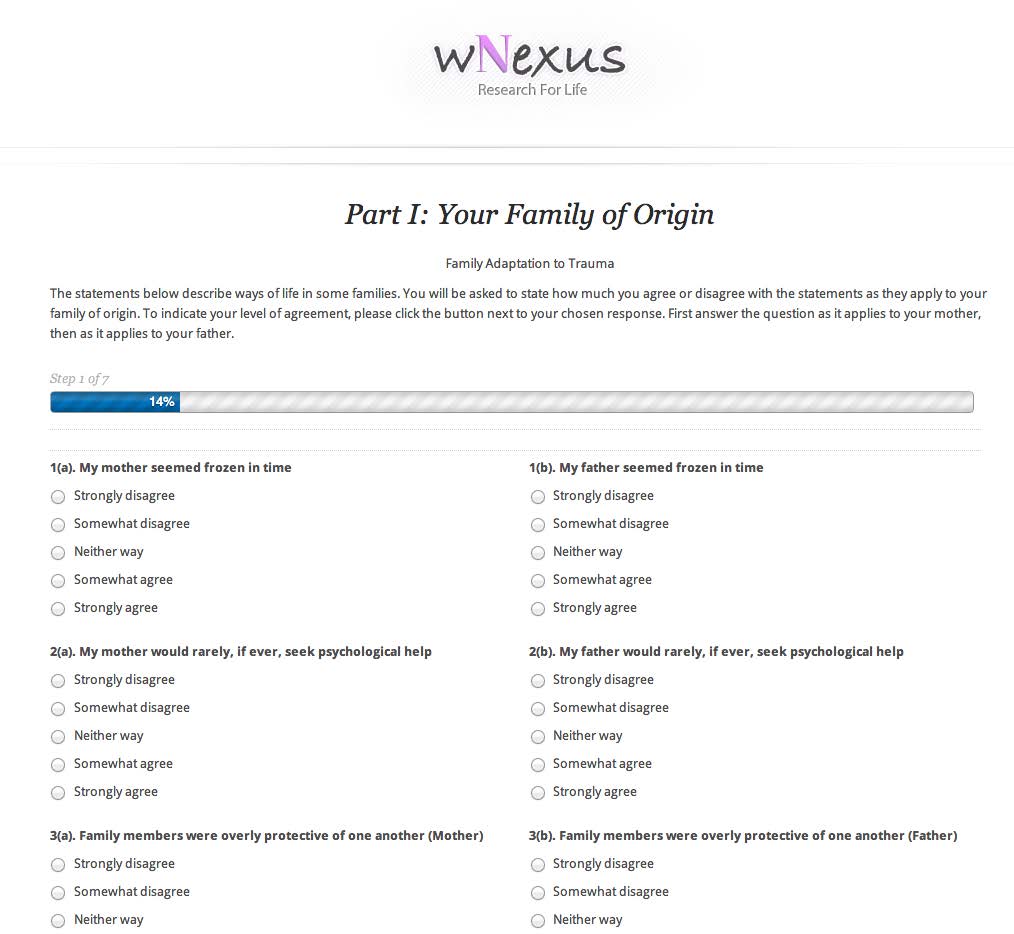 הטור שמשמאל לפריטים מראה את סולם הערכים שאליו משתייכים הפריטים: V עבור קורבן(Victim) , N עבור אדיש/ חסר רגש ((Numb, F עבור נלחם  (Fighter). סולמות ההורים מחושבים כממוצע הפריטים המשתתפים, כאשר לכל סולם יש טווח פוטנציאלי של 1-5. פריטים אחדים ברשימת השאלות מסומנים כ״הפוכים״. לפני חישוב תוצאות הערכים בסולם, יש לקודד מחדש פריטים אלו (1=5, 2=4, 3=3, 4=2, 5=1). השפעות הסתגלותיות מתקנות (מדד צאצאים, חלק 2)בחלק 2 יש 36 משפטי תיאור עצמי המקבלים טווח של חמש נקודות בסולם לייקרט (מאוד לא מסכימ/ה= 1, לא מסכימ/ה= 2, נייטרלי/ת= 3, מסכימ/ה= 4, מאוד מסכימ/ה= 5). ההוראות יופיעו כך-               המשפטים מטה מתארים אותך ואת אורח חייך. עליך לציין עד כמה את/ה מסכימ/ה או אינך מסכימ/ה     
              עם משפטים אלה ביחס לעצמך. 
              סדר השאלות הינו אקראי. צילום המסך מטה מדגים את הסדר המופיע בסקר המקורי שנערך ברשת.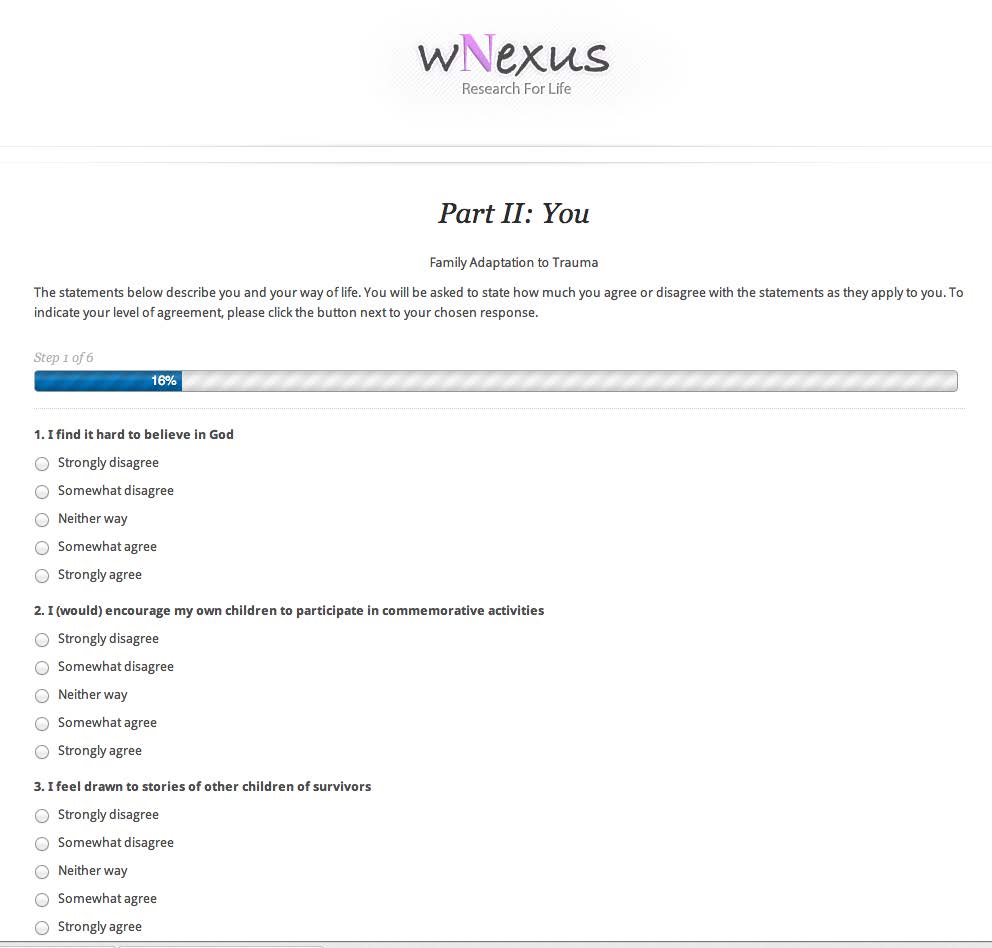 הסולם מחושב כממוצע הפריטים המשתתפים, כאשר לכל סולם יש טווח פוטנציאלי של 1-5. פריטים אחדים ברשימת השאלות מסומנים כ״הפוכים״. לפני חישוב תוצאות הערכים בסולם, יש לקודד מחדש פריטים אלו (1=5, 2=4, 3=3, 4=2, 5=1). היסטוריה משפחתית והקשר למשפחה (תיאור סוציו-דמוגרפי של ארבעה דורות, חלק 3)חלק 3 של השאלון כולל סדרת שאלות המחולקות לקטגוריות. מומלץ למקם את הקטגוריה הראשונה, ״שאלות מקדימות/ סטטוס המשתתפים״, לפני חלק 1, אך להשאיר את הקטגוריות הנותרות, הפותחות ב ״גודל המשפחה, הרכבה, שארותה ואובדנה״ אחרי חלק 2.ההוראות יופיעו כך- השאלות הבאות נוגעות להיסטוריה המשפחתית שלך, הדמויות במשפחתך ונסיבות חייה של משפחתך. אנא ענה/י על השאלות כמיטב יכולתך. רשימת פרסומיםמידע נוסף על השימוש במצאי (אינוונטר) והתפתחותו ניתן למצוא בפרסומים הבאים:Danieli, Y., Norris, F., Lindert, J., Paisner, V., Engdahl, B., & Richter, J.  (2015). The Danieli Inventory of Multigenerational Legacies of Trauma, Part I: Family adaptational styles. Journal of Psychiatric Research, 68, 167-175.Danieli, Y., Norris, F., Lindert, J., Paisner, V., Kronenberg, S., Engdahl, B., & Richter, J. (2015). The Danieli Inventory of Multigenerational Legacies of Trauma, Part II: Reparative Adaptational Impacts. American Journal of Orthopsychiatry, 85(3), 229-237.Danieli, Y. Norris, F. & Engdahl, B. (2016).Multigenerational legacies of trauma: Data-based integrative modeling of the what and how of transmission. American Journal of Orthopsychiatry, 86(6), 639-651.Danieli, Y., & Norris, F. (2016). A Multidimensional exploration of the effects of identity ruptures in Israeli and North American Holocaust survivors: Clinical, policy, and programmatic Implications. Kavod: Journal of Caring for Holocaust Survivors, 6(1). http://kavod.claimscon.org/2016/01/1400/#respondDanieli, Y, Norris, F., & Engdahl, B. (2017). A question of who, not if: Psychological disorders in children of Holocaust survivors. Psychological Trauma: Theory, Research, Practice, and Policy, 9 (S1), 98-106.גרסאות מקוצרותדרך הסתגלות ההורים לפוסטראומה (PTAS)
 גרסא מקוצרת    (SF)יש לענות על כל הפריטים בטווח ערכים  1-5  (על פי סולם לייקרט): מאוד לא מסכימ/ה =1, לא מסכימ/ה =2, נייטרלי/ת = 3, מסכימ/ה = 4, מסכימ/ה מאוד = 5. המתייחס להסתגלות כדרך v (קורבן), יש 20 פריטים, הנשאלים בנפרד עבור  PTASבגרסא המקוצרת של סולם האב והאם (40 פריטים סה״כ).
הדבר שומט מרשימת הפריטים הרנדומלים את פריטים 7, 10, 17, 19, 24, 28, 30, 41, 48, 55.   המתייחס להסתגלות כדרך n (אדיש), יש 15 פריטים, הנשאלים בנפרד עבור  PTASבגרסא המקוצרת של סולם האב והאם (30 פריטים סה״כ).
הדבר שומט מרשימת הפריטים הרנדומלים את פריטים 12, 37, 47.    המתייחס להסתגלות כדרך f (נלחם), יש 10 פריטים, הנשאלים בנפרד עבור  PTASבגרסא המקוצרת של סולם האב והאם (20 פריטים סה״כ).
הדבר שומט מרשימת הפריטים הרנדומלים את פריטים 21, 31.  השפעות הסתגלותיות מתקנות  (RAI)גרסא מקוצרתבגרסא המקוצרת של RAI  יש 30 פריטים. הדבר שומט את פריטים 5, 10, 15, 16, 27, 28. יש לענות על כל הפריטים בטווח ערכים  1-5  (על פי סולם לייקרט): מאוד לא מסכימ/ה =1, לא מסכימ/ה =2, נייטרלי/ת = 3, מסכימ/ה = 4, מסכימ/ה מאוד = 5.# פריט רנדומלי פריטסולם# פריט מקורי 1פרטיות לא היתה מותרת בביתנוV162חולשה לא הייתה נסבלת אצלנו בביתN313מלבד בני המשפחה, אנו מתחברים כמעט אך ורק עם ניצולים אחרים מקהילת המוצא של הוריF304השואה/המלחמה תמיד נכחה בביתנו  V85חיבה וביטויי אהבה היו נדירים בביתנוN76בית הורי היה תמיד עמוס במזון יתר על המידהF127החיים החברתיים שלנו כללו את המשפחה הקרובה בלבדV208בביתנו קירבה היתה נדירהN369לימדו אותי לכבד ולזכור את ההיסטוריה של עמנוF3210(א). אימי רצתה לדעת היכן אני נמצא/ת בכל רגע(ב). אבי רצה לדעת היכן אני נמצא/ת בכל רגעV2711א). לעומת אימהות אחרות, אימי נראתה מבוגרת מגילה האמיתי(ב). לעומת אבות אחרים, אבי נראה מבוגר מגילו האמיתיV2912(א). אימי נמנעה מצפייה/קריאה של כל דבר הקשור בחוויותיה הטראומטיות (ב). אבי נמנע מצפייה/קריאה של כל דבר הקשור בחוויותיו הטראומטיותN4613במשפחתנו, אסור היה להודות בתחושות של מצוקהN4414(א). אימי צעקה לעתים קרובות כדי להרגיש שהיא נשמעת(ב). אבי צעק לעתים קרובות כדי להרגיש שהוא נשמעV1115(א). אימי השתמשה בבושה כדי לשלוט בהתנהגותי (ב). אבי השתמש בבושה כדי לשלוט בהתנהגותיV2316(א). אימי אמרה לי לעתים קרובות  כמה הייתי חשוב/ה לה/להםN4217בני המשפחה הגנו אחד על השני יתר על המידהV318הורי נראו לעתים קרובות מאוכזבים אחד מהשניV5319הורי הרגישו כי לא באמת נעשה צדק במה שקשור לסבלםV1520(א). אימי תמיד נהגה לאכול מהר מאוד כאילו האוכל יעלם(ב). אבי תמיד נהג לאכול מהר מאוד כאילו האוכל יעלםV3421הייתי אמור/ה להשיג הצלחה מקצועית וכספיתF3722(א). אימי נראתה כמי שקפאה בזמן (ב). אבי נראה כמי שקפא בזמןV123במשפחה שלנו מעולם לא הוזכרה השואה/המלחמהN5424(א). אימי לעתים קרובות התעוררה באמצע הלילה בצרחות בגלל סיוטים(ב). אבי לעתים קרובות התעורר באמצע הלילה בצרחות בגלל סיוטיםV1925(א). אימי היתה עלולה לפרוץ בהתפרצויות אלימות, ואז להתייפח בחרטה(ב). אבי היה עלול לפרוץ בהתפרצויות אלימות, ואז להתייפח בחרטהV4126(א). אימי מעולם לא דיברה בחוויות השואה/המלחמה שעברה/עברו     (ב). אבי מעולם לא דיבר בחוויות השואה/המלחמה שעבר/עברוN527בביתנו לא התקיימה תקשורת פתוחהN6628(א). האזנה למוסיקה המסורתית שלנו גורמת לאימי עצב(ב) . האזנה למוסיקה המסורתית שלנו גורמת לאבי עצבV4029(א). אימי אמרה לי לעתים קרובות שהיא אוהבת אותי 
(ב). אבי אמר לי לעתים קרובות שהוא אוהב אותיN2230נישואי הורי התבססו בעיקר על גורמים שאינם קשורים באהבהV1731(א). אימי לא האמינה באלוהים אחרי השואה (ב). אבי לא האמין באלוהים אחרי השואהF6832הבית שלנו היה נטול רגשותN6133(א). התנהגות אימי לפעמים החרידה אותי (ב). התנהגות אבי לפעמים החרידה אותיV5934היתה בבית תחושה שביטוי רגשות הוא דבר מסוכןN3935א).לפעמים, אימי לפתע נראתה כאילו היא נמצאת רחוק מאוד(ב). לפעמים, אבי לפתע נראה כאילו הוא נמצא רחוק מאודV3336(א). אימי הגיבה באופן קטסטרופלי אפילו לשינויים הקלים ביותר(ב). אבי הגיב באופן קטסטרופלי אפילו לשינויים הקלים ביותרV937(א). אימי חזרה שוב ושוב על  סיפורי השואה/המלחמה שלה/שלו/שלהם(ב). אבי חזר שוב ושוב על  סיפורי השואה/המלחמה שלו/שלה/שלהםN4338לימדו אותי להילחם נגד עוולותF6239(א). אימי נראתה לי מוזרה בהשוואה להורים של אחרים(ב). אבי נראה לי מוזר בהשוואה להורים של אחריםV6540הביטחון המתמשך של ישראל/אירלנד/ארמניה ... הוא נושא עיקרי במשפחתנוF2141עצמאות היתה מאוד מוערכת בביתנוV5742(א). אימי היתה מודאגת מכל דבר(ב). אבי היה מודאג מכל דברV5043א). מעולם לא ידעתי אילו משאלותי/הערותי תרגזנה את אימי, ולכן בחרתי שלא להביע את מה שאני חושב/ת(ב). מעולם לא ידעתי אילו משאלותי/הערותי תרגזנה את אבי, ולכן בחרתי שלא להביע את מה שאני חושב/תN7044הבית שלנו היה מלא עצבV2645בביתנו, אפילו ההחלטה הקטנה ביותר צריכה היתה להישקל בזהירותV3546(א). אימי לימדה אותי להיות מוכן/ה לכל דבר שעלול לקרות בחיים(ב). אבי לימד אותי להיות מוכן/ה לכל דבר שעלול לקרות בחייםF2447רחמים עצמיים נחשבו לחולשהN6448לימדו אותי שלא לתת אמון ברשויותV4849לימדו אותי להתנגד לסמכויותF6350(א). אימי לא נתנה לי שום הדרכה(ב). אבי לא נתן לי שום הדרכהN6751(א). לאימי היה קשה מאוד להציב גבולות סבירים (ב). לאבי היה קשה מאוד להציב גבולות סביריםV652ההומור היה נוכח גם ברגעים קשיםN4753(א). אימי ראתה בנישואין עם מישהו מחוץ לקבוצה הדתית/ גזעית/אתנית/חברתית – בגידה(ב). אבי ראה בנישואין עם מישהו מחוץ לקבוצה הדתית/ גזעית/אתנית/חברתית – בגידהF2554בני משפחתי היו מעורבים יתר על המידה בחייהם של אחריםV5555(א). אימי חשה לא בנוח באינטראקציה עם אנשים מחוץ למשפחה(ב). אבי חש לא בנוח באינטראקציה עם אנשים מחוץ למשפחהV3856(א). אימי לא היתה קונה סחורות גרמניות(ב). אבי לא היה קונה סחורות גרמניותF6057לימדו אותי שלעולם אסור לשכוח פשעים שנעשו נגד האנושותF1858(א). אימי היתה מדוכדכת בחגים דתיים/עדתיים(ב). אבי היה מדוכדך בחגים דתיים/עדתייםV1059עם זה ששיבחו אותי/אותנו על הישגים, לא היתה תחושת קרבה במשפחתנוN5860(א). אימי השתמשה באשמה כדי לשלוט על התנהגותי (ב). אבי השתמש באשמה כדי לשלוט על התנהגותיV14# פריט רנדומליפריט# פריט   מקורי1לפעמים הרגשתי שעלי לשמש כתחליף עבור בני-המשפחה שנרצחו492לא נוח לי להיות בעמדה של סמכות343ברוב הימים אני מתעוררת בשמחה ובציפיה לחיים414קשה לי מאוד פשוט להירגע145אני נמשכת לסיפורים של ילדי ניצולים36אני מתקשה להיפרד517אני מרגישה אחראית על האושר של הורי128קשה לי להאציל אחריות לאחרים289גם כאשר אני מצליחה, אני מרגישה אבודה1710הרגשתי מרומה כאשר גיליתי את ההיסטוריה של משפחתי באמצעות אנשים אחרים5611אני חושבת על הורי כאנשים פגיעים5312אני חוששת שאחרים יביטו עלי בהתנשאות913לעתים קרובות הדאגות  של בני גילי נראו לי טפשיות2514אני מפחדת להעלות על דעתי מה גרם לקהות הרגש של הורי3015לעתים קרובות אני מסתמכת על הורי שיצילו אותי מבחינה כלכלית416אני צופה ללא הרף בסרטים הקשורים לשואה/ לרצח-עם/ למלחמה...1817הייתי צריכה לחפש הדרכה מחוץ למשפחה על איך כיצד לחיות את חיי2218לעתים קרובות השתמשתי באלכוהול, מין, חומרים ממכרים או אוכל כדי להרגיע את עצמי3819אני רגישה מאוד לכך שיתייגו אותי1920אני חוששת (חששתי) להביא ילדים לעולם2421שביעות רצון היא מושג זר לי4322לעתים הרגשתי ייאוש עצום כשלא עמדתי בציפיות ההורים שלי2723התגובה הראשונה שלי למשימה חדשה היא: "אני לא יכולה ..."524אני תמיד בוחנת את יכולתי לשרוד על ידי לקיחת סיכונים3925התרבות של החברה בה אנו חיים אינה מעודדת ביטוי רגשות4526לפעמים הרגשתי צורך לפצות על האבדות שהיו למשפחתי3227עשיתי כמיטב יכולתי שלא להכביד על הורי בבעיותי2628בדמיונותי, לעולם לא הייתי מצליחה לשרוד את מה שהורי עברו5029כאשר מישהו בבית חולה, אני מרגישה שזו אחריותי לוודא שכל פרט מטופל במלואו5230חשוב לי להרגיש חזקה1631אני רגישה מאוד לביקורת2932חשוב לי להיות בשליטה מלאה5733לעתים קרובות אני חווה כאב גופני (כאבי ראש, כאבי גב, וכו') כאשר אני מרגישה רגשות קשים ומלחיצים1334אני מצפה שאנשים ינצלו אותי4435אני צופה וקוראת באובססיביות כל דבר שקשור במה שעברו הורי4836אני ארגיש שאני בוגדת במשפחתי ובעצמי אם לא אגיב לכל הערה שלילית על האמונה שלי/ הגזע שלי/ העדה  שלי/ הקבוצה החברתית שלי37# פריט בגרסא מקוצרת# פריט רנדומליPTAS דרך הסתגלות כקורבןVsf11פרטיות לא היתה מותרת בביתנוVsf24השואה/המלחמה תמיד נכחה בביתנוVsf311א). לעומת אימהות אחרות, אימי נראתה מבוגרת מגילה האמיתי(ב). לעומת אבות אחרים, אבי נראה מבוגר מגילו האמיתיVsf414(א). אימי צעקה לעתים קרובות כדי להרגיש שהיא נשמעת(ב). אבי צעק לעתים קרובות כדי להרגיש שהוא נשמעVsf515(א). אימי השתמשה בבושה כדי לשלוט בהתנהגותי (ב). אבי השתמש בבושה כדי לשלוט בהתנהגותיVsf618הורי נראו לעתים קרובות מאוכזבים אחד מהשניVsf720(א). אימי תמיד נהגה לאכול מהר מאוד כאילו האוכל יעלם(ב). אבי תמיד נהג לאכול מהר מאוד כאילו האוכל יעלםVsf822(א). אימי נראתה כמי שקפאה בזמן (ב). אבי נראה כמי שקפא בזמןVsf925(א). אימי היתה עלולה לפרוץ בהתפרצויות אלימות, ואז להתייפח בחרטה(ב). אבי היה עלול לפרוץ בהתפרצויות אלימות, ואז להתייפח בחרטהVsf1033(א). התנהגות אימי לפעמים החרידה אותי (ב). התנהגות אבי לפעמים החרידה אותיVsf1135א).לפעמים, אימי לפתע נראתה כאילו היא נמצאת רחוק מאוד(ב). לפעמים, אבי לפתע נראה כאילו הוא נמצא רחוק מאודVsf1236(א). אימי הגיבה באופן קטסטרופלי אפילו לשינויים הקלים ביותר(ב). אבי הגיב באופן קטסטרופלי אפילו לשינויים הקלים ביותרVsf1339(א). אימי נראתה לי מוזרה בהשוואה להורים של אחרים(ב). אבי נראה לי מוזר בהשוואה להורים של אחריםVsf1442(א). אימי היתה מודאגת מכל דבר(ב). אבי היה מודאג מכל דברVsf1544הבית שלנו היה מלא עצבVsf1645בביתנו, אפילו ההחלטה הקטנה ביותר צריכה היתה להישקל בזהירותVsf1751(א). לאימי היה קשה מאוד להציב גבולות סבירים (ב). לאבי היה קשה מאוד להציב גבולות סביריםVsf1854בני משפחתי היו מעורבים יתר על המידה בחייהם של אחריםVsf1958(א). אימי היתה מדוכדכת בחגים דתיים/עדתיים(ב). אבי היה מדוכדך בחגים דתיים/עדתייםVsf2060(א). אימי השתמשה באשמה כדי לשלוט על התנהגותי (ב). אבי השתמש באשמה כדי לשלוט על התנהגותי #פריט בגרסא מקוצרת#פריט רנדומליPTAS דרך הסתגלות כאדישNsf12חולשה לא הייתה נסבלת אצלנו בביתNsf25חיבה וביטויי אהבה היו נדירים בביתנוNsf38בביתנו קירבה היתה נדירהNsf413במשפחתנו, אסור היה להודות בתחושות של מצוקהNsf516(א). אימי אמרה לי לעתים קרובות  כמה הייתי חשוב/ה לה/להםNsf623במשפחה שלנו מעולם לא הוזכרה השואה/המלחמהNsf726(א). אימי מעולם לא דיברה בחוויות השואה/המלחמה שעברה/עברו     (ב). אבי מעולם לא דיבר בחוויות השואה/המלחמה שעבר/עברוNsf827בביתנו לא התקיימה תקשורת פתוחהNsf929(א). אימי אמרה לי לעתים קרובות שהיא אוהבת אותי 
(ב). אבי אמר לי לעתים קרובות שהוא אוהב אותיNsf1032הבית שלנו היה נטול רגשותNsf1134היתה בבית תחושה שביטוי רגשות הוא דבר מסוכןNsf1243א). מעולם לא ידעתי אילו משאלותי/הערותי תרגזנה את אימי, ולכן בחרתי שלא להביע את מה שאני חושב/ת(ב). מעולם לא ידעתי אילו משאלותי/הערותי תרגזנה את אבי, ולכן בחרתי שלא להביע את מה שאני חושב/תNsf1350(א). אימי לא נתנה לי שום הדרכה(ב). אבי לא נתן לי שום הדרכהNsf1452ההומור היה נוכח גם ברגעים קשיםNsf1559עם זה ששיבחו אותי/אותנו על הישגים, לא היתה תחושת קרבה במשפחתנו# פריט בגרסא מקוצרת# פריט רנדומליPTAS דרך הסתגלות כנלחםFsf13מלבד בני המשפחה, אנו מתחברים כמעט אך ורק עם ניצולים אחרים מקהילת המוצא של הוריFsf26בית הורי היה תמיד עמוס במזון יתר על המידהFsf39לימדו אותי לכבד ולזכור את ההיסטוריה של עמנוFsf438לימדו אותי להילחם נגד עוולותFsf540הביטחון המתמשך של ישראל/אירלנד/ארמניה ... הוא נושא עיקרי במשפחתנוFsf646(א). אימי לימדה אותי להיות מוכן/ה לכל דבר שעלול לקרות בחיים(ב). אבי לימד אותי להיות מוכן/ה לכל דבר שעלול לקרות בחייםFsf749לימדו אותי להתנגד לסמכויותFsf853(א). אימי ראתה בנישואין עם מישהו מחוץ לקבוצה הדתית/ גזעית/אתנית/חברתית – בגידה(ב). אבי ראה בנישואין עם מישהו מחוץ לקבוצה הדתית/ גזעית/אתנית/חברתית – בגידהFsf956(א). אימי לא היתה קונה סחורות גרמניות(ב). אבי לא היה קונה סחורות גרמניותFsf1057לימדו אותי שלעולם אסור לשכוח פשעים שנעשו נגד האנושות# פריט רנדומליפריט1לפעמים הרגשתי שעלי לשמש כתחליף עבור בני-המשפחה שנרצחו2לא נוח לי להיות בעמדה של סמכות3ברוב הימים אני מתעוררת בשמחה ובציפיה לחיים4קשה לי מאוד פשוט להירגע6אני מתקשה להיפרד7אני מרגישה אחראית על האושר של הורי8קשה לי להאציל אחריות לאחרים9גם כאשר אני מצליחה, אני מרגישה אבודה11אני חושבת על הורי כאנשים פגיעים12אני חוששת שאחרים יביטו עלי בהתנשאות13לעתים קרובות הדאגות  של בני גילי נראו לי טפשיות14אני מפחדת להעלות על דעתי מה גרם לקהות הרגש של הורי17הייתי צריכה לחפש הדרכה מחוץ למשפחה על איך כיצד לחיות את חיי18 לעתים קרובות השתמשתי באלכוהול, מין, חומרים ממכרים או אוכל כדי להרגיע את עצמי19אני רגישה מאוד לכך שיתייגו אותי20אני חוששת (חששתי) להביא ילדים לעולם21שביעות רצון היא מושג זר לי22לעתים הרגשתי ייאוש עצום כשלא עמדתי בציפיות ההורים שלי23התגובה הראשונה שלי למשימה חדשה היא: "אני לא יכולה ..."24אני תמיד בוחנת את יכולתי לשרוד על ידי לקיחת סיכונים25התרבות של החברה בה אנו חיים אינה מעודדת ביטוי רגשות26לפעמים הרגשתי צורך לפצות על האבדות שהיו למשפחתי29כאשר מישהו בבית חולה, אני מרגישה שזו אחריותי לוודא שכל פרט מטופל במלואו30חשוב לי להרגיש חזקה31אני רגישה מאוד לביקורת32חשוב לי להיות בשליטה מלאה33לעתים קרובות אני חווה כאב גופני (כאבי ראש, כאבי גב, וכו') כאשר אני מרגישה רגשות קשים ומלחיצים34אני מצפה שאנשים ינצלו אותי35אני צופה וקוראת באובססיביות כל דבר שקשור במה שעברו הורי36אני ארגיש שאני בוגדת במשפחתי ובעצמי אם לא אגיב לכל הערה שלילית על האמונה שלי/ הגזע שלי/ העדה  שלי/ הקבוצה החברתית שלי